DEPARTMENT OF EDUCATIONRegion III – Central LuzonNAME OF SCHOOLAddressSpeed Test result @ 9:00 am – 10:00 am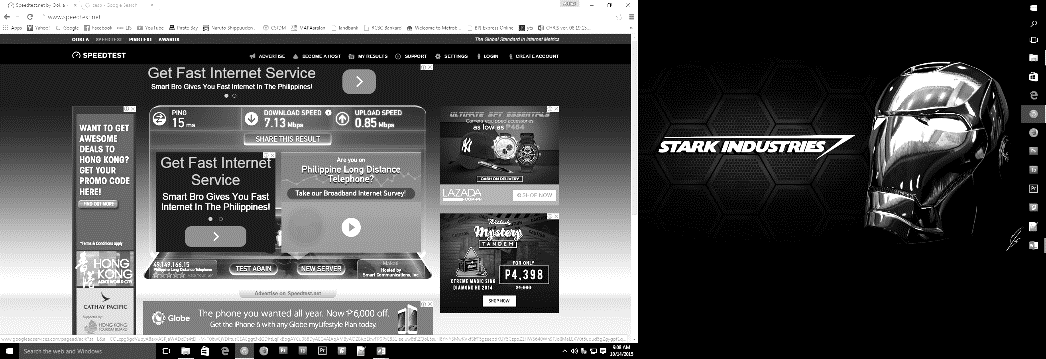 Speed Test result @ 1:00 pm – 2:00 pmSpeed Test result @ 4:00 pm – 5:00 pmPrepared by:Signature over-printed name (IT Coordinator)Approved by:Signature over-printed name (School Head)SUMMARY OF SPEED TESSUMMARY OF SPEED TESSUMMARY OF SPEED TESSCHOOL NAMENAME OF BARANGAYSERVICE PROVIDERDATETIMEUPLOAD (Mbps)DOWNLOAD (Mbps)9:00 am – 10:00 am1:00 pm –   2:00 pm4:00 pm –   5:00 pm